Prairielands Council, Boy Scouts of America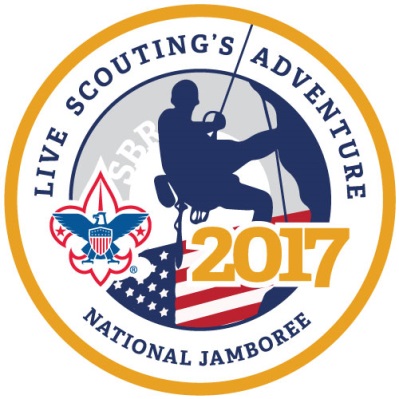 2017 National Jamboree Leader CriteriaTroop Leadership CriteriaFour positions are available:  Scoutmaster; 1st Assistant Scoutmaster; 2nd Assistant Scoutmaster; 3rd Assistant Scoutmaster (Youth Leader)Scoutmaster and the 1st, 2nd & 3rd Assistant Scoutmasters must meet the following:Hold current Boy Scouts of America membership in Prairielands CouncilScoutmaster and 1st Assistant Scoutmaster must be at least 21 years old by the first day of the National Jamboree (July 19, 2017)2nd Assistant Scoutmaster must be at least 18 years of age by the first day of the National Jamboree (July 19, 2017)3rd Assistant Scoutmaster must be at least 18 years of age by the first day of the National Jamboree (July 19, 2017) but not yet 21 years old by the last day of National Jamboree (July 28, 2017)Scoutmaster applicants must have experience serving as a Troop Scoutmaster 2nd and 3rd Assistant Scoutmasters must have experience serving in a Troop adult leadership roleCrew Leadership CriteriaOne or two positions are available:  Crew Leader; Asst. Crew Leader.  Note:  A mixed gender Crew will require one male and one female adult leader.Hold current Boy Scouts of America membership in Prairielands CouncilBe at least 21 years of age by the first day of the National Jamboree (July 19, 2017)Have experience serving in a Venturing Crew adult leadership roleImportant Information for all positionsCommitment & QualificationsAll leaders and participating Scouts will be expected to sign the Participant Statement of Understanding and Code of ConductAgree to strictly follow all BSA policies and procedures (National & Local) related to the National JamboreeMaintain a positive attitude and cooperate with other contingent leaders, Council National Jamboree Committee members and professional staff advisorTime CommitmentParticipate in individual and group efforts to recruit youth members for the contingentAttend monthly Council National Jamboree Committee Meetings Time required to complete committee assignments between meetingsAttend contingent Troop/Crew meetings and functions including Parent’s Meetings, Troop/Crew hikes, social gatherings and Pre-Jamboree Training WeekendAttend the full National Jamboree including travel with the contingentHealth & SafetyLeaders must be in good physical condition and meet the medical and body mass index requirements.  (See Part C of the BSA Physical Form for Height/Weight Requirements).  The Summit is rugged terrain and the National Jamboree site requires significant walking, often several miles a day.File a personal health record (physical form) through the National Jamboree website by April 15, 2017Leaders must have completed BSA Youth Protection Training within one year of the last day of the National Jamboree (July 28, 2017) and have completed Leader Specific Training for Boy Scout or Venturing leaders.Financial CommitmentEstimated cost for each participate, leaders and Scouts, is $1,975.00.All fees must be paid to Prairielands Council per the approved payment scheduleLeaders are expected to have at least two BSA uniformsQuestions should be directed to Tim Manard, Scout Executive at 217-531-0214 or at tim.manard@scouting.org